В целях определения местоположения границ образуемых и изменяемых земельных участков, с учетом протокола публичных слушаний и заключения о результатах публичных слушаний, в соответствии с Градостроительным кодексом Российской Федерации, решением Совета депутатов города Новосибирска от 21.05.2008 № 966 «О Порядке подготовки документации по планировке территории города Новосибирска», постановлением мэрии города Новосибирска от 09.06.2015 № 3980 «О подготовке проекта межевания территории квартала 
3-1-4 в границах проекта планировки территории, ограниченной улицами Трикотажной, Автогенной, полосой отвода железной дороги, створом Октябрьского моста, набережной реки Оби, улицей Ипподромской и улицей Фрунзе, в Центральном, Октябрьском и Дзержинском районах», руководствуясь Уставом города Новосибирска, ПОСТАНОВЛЯЮ:1. Утвердить проект межевания территории квартала 140.03.01.04 в границах проекта планировки территории, ограниченной улицами Трикотажной, Автогенной, полосой отвода железной дороги, створом Октябрьского моста, набережной реки Оби, улицей Ипподромской и улицей Фрунзе, в Центральном, Октябрьском и Дзержинском районах (приложение).2. Департаменту строительства и архитектуры мэрии города Новосибирска разместить постановление на официальном сайте города Новосибирска в информационно-телекоммуникационной сети «Интернет».3. Департаменту информационной политики мэрии города Новосибирска в течение семи дней со дня издания постановления обеспечить опубликование постановления.4. Контроль за исполнением постановления возложить на заместителя мэра города Новосибирска – начальника департамента строительства и архитектуры мэрии города Новосибирска.Кучинская2275337ГУАиГПриложениек постановлению мэриигорода Новосибирскаот 07.12.2015 № 6979ПРОЕКТмежевания территории квартала 140.03.01.04 в границах проекта планировки территории, ограниченной улицами Трикотажной, Автогенной, полосой отвода железной дороги, створом Октябрьского моста, набережной реки Оби, улицей Ипподромской и улицей Фрунзе, в Центральном, Октябрьском и Дзержинском районахЧертеж межевания территории с отображением красных линий, утвержденных в составе проекта планировки территории, линий отступа от красных линий в целях определения места допустимого размещения зданий, строений, сооружений, границ образуемых и изменяемых земельных участков на кадастровом плане территории, условных номеров образуемых земельных участков, границ территорий объектов культурного наследия, границ зон с особыми условиями использования территорий, границ зон действия публичных сервитутов (приложение)._____________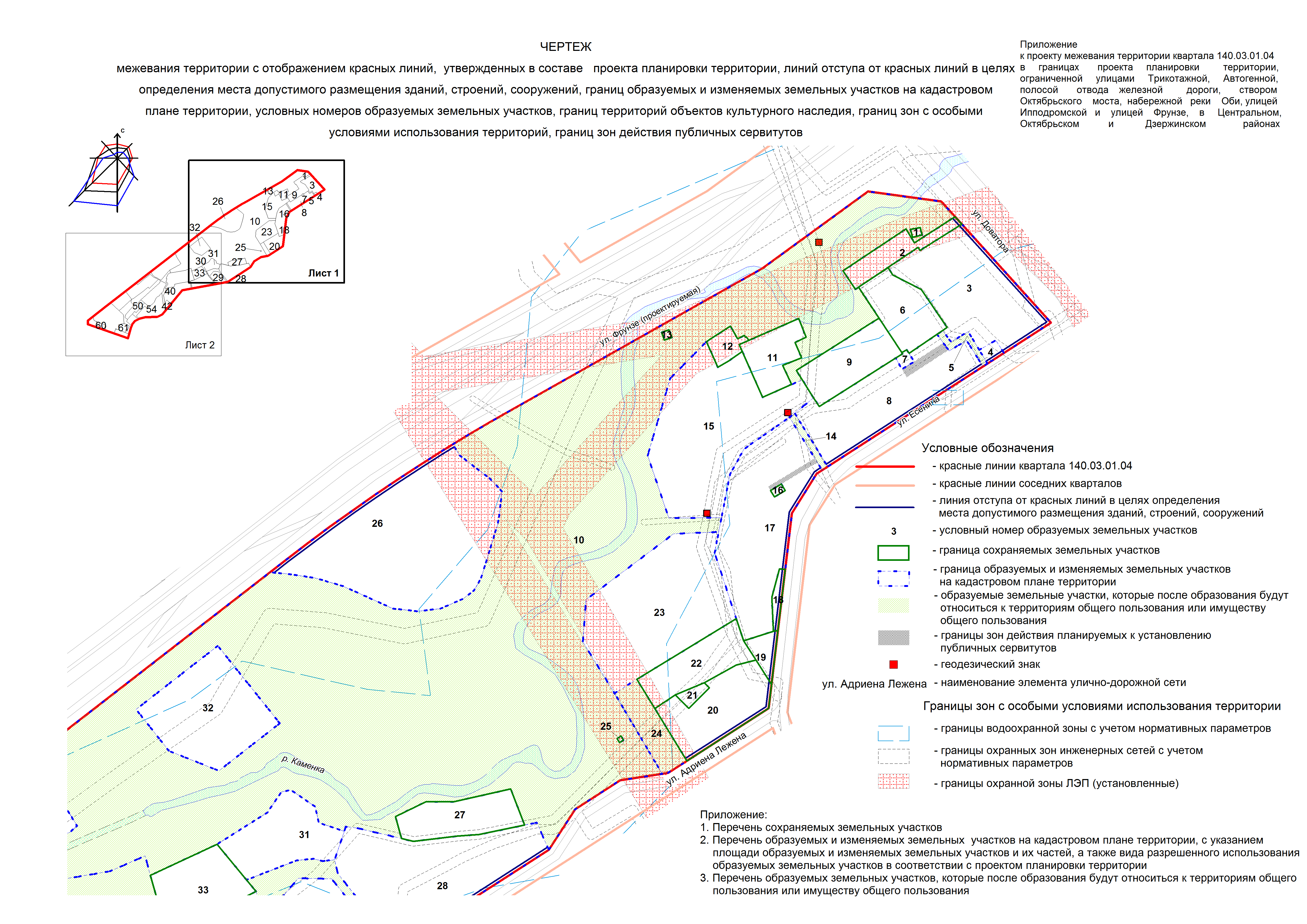 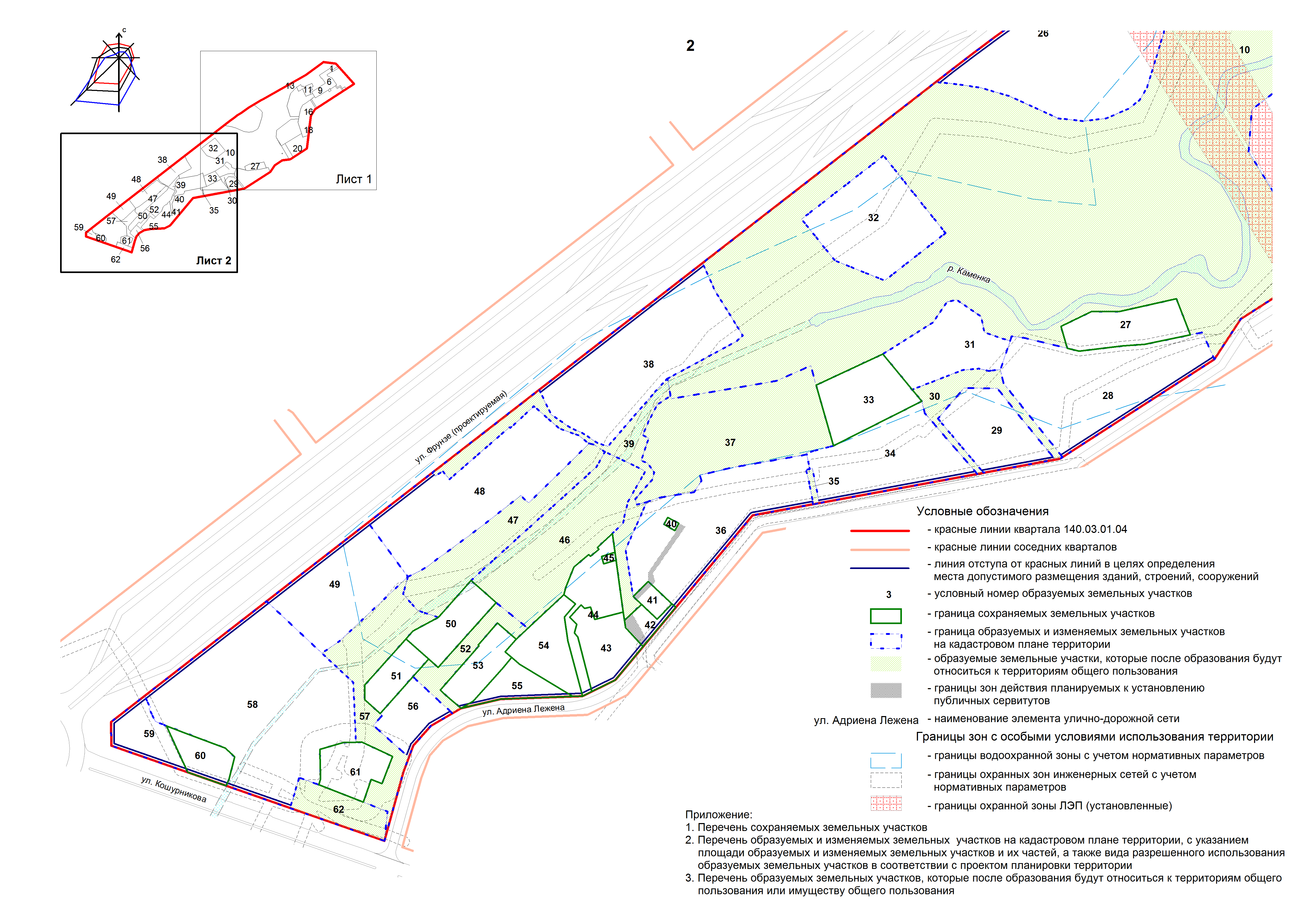 Приложение 1к чертежу межевания территории с отображением красных линий, утвержденных в составе проекта планировки территории, линий отступа от красных линий в целях определения места допустимого размещения зданий, строений, сооружений, границ образуемых и изменяемых земельных участков на кадастровом плане территории, условных номеров образуемых земельных участков, границ территорий объектов культурного наследия, границ зон с особыми условиями использования территорий, границ зон действия публичных сервитутовПЕРЕЧЕНЬсохраняемых земельных участков____________Приложение 2 к чертежу межевания территории с отображением красных линий, утвержденных в составе проекта планировки территории, линий отступа от красных линий в целях определения места допустимого размещения зданий, строений, сооружений, границ образуемых и изменяемых земельных участков на кадастровом плане территории, условных номеров образуемых земельных участков, границ территорий объектов культурного наследия, границ зон с особыми условиями использования территорий, границ зон действия публичных сервитутовПЕРЕЧЕНЬобразуемых и изменяемых земельных участков на кадастровом плане территории, с указанием площади образуемых и изменяемых земельных участков и их частей, а также вида разрешенного использования образуемых земельных участков в соответствии с проектом планировки территории______________Приложение 3 к чертежу проекта межевания территории с отображением красных линий, утвержденных в составе проекта планировки территории, линий отступа от красных линий в целях определения места допустимого размещения зданий, строений, сооружений, границ образуемых и изменяемых земельных участков на кадастровом плане территории, условных номеров образуемых земельных участков, границ территорий объектов культурного наследия, границ зон с особыми условиями использования территорий, границ зон действия публичных сервитутовПЕРЕЧЕНЬобразуемых земельных участков, которые после образования будут относиться к территориям общего пользования или имуществу общего пользования______________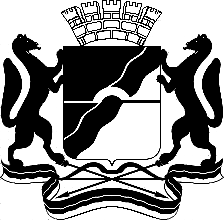 МЭРИЯ ГОРОДА НОВОСИБИРСКАПОСТАНОВЛЕНИЕОт  	  07.12.2015		№     6979   	Об утверждении проекта межевания территории квартала 140.03.01.04 в границах проекта планировки территории, ограниченной улицами Трикотажной, Автогенной, полосой отвода железной дороги, створом Октябрьского моста, набережной реки Оби, улицей Ипподромской и улицей Фрунзе, в Центральном, Октябрьском и Дзержинском районахМэр города НовосибирскаА. Е. ЛокотьУсловный номер земельного участка на чертежеУчетный номер кадастрового кварталаВид разрешенного использованияземельного участкаПлощадь земельного участка, гаАдрес земельного участка12345154:35:014245:9Линии электропередач0,0087Российская Федерация, Новосибирская область, город Новосибирск254:35:014245:8Индивидуальные капитальные гаражи0,2375Российская Федерация, Новосибирская область, город Новосибирск, ул. Есенина, 10/4654:35:014245:1Многоквартирные 
9 – 13-этажные дома, в том числе с помещениями общественного назначения, автостоянками0,4292Российская Федерация, Новосибирская область, город Новосибирск, ул. Есенина, 10/1954:35:014245:6Многоквартирные 
9 – 13-этажные дома, в том числе с помещениями общественного назначения, автостоянками0,4658Российская Федерация, Новосибирская область, город Новосибирск, ул. Есенина, 10/31154:35:014245:11Автостоянки; подземные автостоянки; механизированные автостоянки; подземные механизированные автостоянки с эксплуатируемой кровлей (площадки отдыха, спортивные площадки, игровые площадки, озелененные территории, иные объекты благоустройства)0,3127Российская Федерация, Новосибирская область, город Новосибирск, ул. Есенина, 10/61254:35:014220:7Автостоянки; подземные автостоянки; механизированные автостоянки; подземные механизированные автостоянки с эксплуатируемой кровлей (площадки отдыха, спортивные площадки, игровые площадки, озелененные территории, иные объекты благоустройства)0,0972Российская Федерация, Новосибирская область, город Новосибирск, ул. Есенина, 10/51354:35:014220:2Линии электропередачи 0,0072Российская Федерация, Новосибирская область, город Новосибирск1654:35:014205:22Объекты энергетики0,0103Российская Федерация, Новосибирская область, город Новосибирск, ул. Есенина, (12)1854:35:014205:966Автостоянки; подземные автостоянки; механизированные автостоянки; открытые площадки для стоянки транспортных средств0,0526Российская Федерация, Новосибирская область, город Новосибирск, ул. Есенина, (12а)1954:35: 014205:969Магазины; торговые, торгово-раз-влекательные комплексы и центры0,1006Российская Федерация, Новосибирская область, город Новосибирск, ул. Есенина, 12б2054:35:014205:39Здания общественного назначения0,6493Российская Федерация, Новосибирская область, город Новосибирск, ул. Есенина, 12/32154:35:014205:38Трансформаторные подстанции0,0427Российская Федерация, Новосибирская область, город Новосибирск, ул. Есенина, (12/3)2254:35:014205:31Автостоянки; подземные автостоянки, механизированные автостоянки; открытые площадки для стоянки трпнспортных средств 0,4703Российская Федерация, Новосибирская область, город Новосибирск, ул. Есенина, 12г2554:35:014205:25Объекты энергетики0,0025Российская Федерация, Новосибирская  область, город Новосибирск2754:35:014205:964Автостоянки; подземные автостоянки, механизированные автостоянки0,4783Российская Федерация, Новосибирская область, город Новосибирск, ул. Адриена Лежена, 17/23354:35:014205:37Автостоянки; подземные автостоянки, механизированные автостоянки0,5835Российская Федерация, Новосибирская область, город Новосибирск, ул. Адриена Лежена, 11б4054:35:014155:16Объекты энергетики0,0111Российская Федерация, Новосибирская область, город Новосибирск, ул. Адриена Лежена, (9б)4154:35:014155:18Центральные тепловые пункты0,0774Российская Федерация, Новосибирская область, город Новосибирск, ул. Адриена Лежена, (9)4254:35:014155:752Магазины 0,1078Российская Федерация, Новосибирская область, город Новосибирск, ул. Адриена Лежена, 9/54354:35:014155:22Многоквартирные 
14 – 18-этажные дома, в том числе с помещениями общественного назначения, автостоянками0,3853Российская Федерация, Новосибирская область, город Новосибирск, ул. Адриена Лежена, 9/24454:35:014155:21Многоквартирные 
14 – 18-этажные дома, в том числе с помещениями общественного назначения, автостоянками0,4127Российская Федерация, Новосибирская область, город Новосибирск, ул. Адриена Лежена, 9/14554:35:014155:24Мини-ТЭЦ; трансформаторные подстанции; распределительные пункты; центральные тепловые пункты; котельные; насосные станции; очистные сооружения ливневой канализации; автоматические телефонные станции0,0117Новосибирская область, город Новосибирск, ул. Адриена Лежена, (9/1)5054:35:014155:5Автостоянки; подземные автостоянки; механизированные автостоянки; открытые площадки для стоянки транспортных средств; овощехранилища 0,3472Российская Федерация, Новосибирская область, город Новосибирск, ул. Кошурникова, 21б5154:35:014155:7Автостоянки; механизированные автостоянки; открытые площадки для стоянки транспортных средств0,2398Российская Федерация, Новосибирская область, город Новосибирск, ул. Кошурникова, 21в5354:35:014155:29Автостоянки; подземные автостоянки; механизированные автостоянки; открытые площадки для стоянки транспортных средств0,3021Российская Федерация, Новосибирская область, город Новосибирск, ул. Кошурникова, 21г5454:35:014155:23Многоквартирные 
14 – 18-этажные дома, в том числе с помещениями общественного назначения, автостоянками0,4180Российская Федерация, Новосибирская область, город Новосибирск, ул. Адриена Лежена, 9/35554:35:014155:31Здания общественного назначения0,2301Российская Федерация, Новосибирская область, город Новосибирск, ул. Адриена Лежена, 9/46054:35:014150:68Общественные здания административного назначения; подземные автостоянки0,2247Российская Федерация, Новосибирская область, город Новосибирск, ул. Кошурникова, 176154:35:014155:1Насосные станции0,3351Российская Федерация, Новосибирская область, город Новосибирск, ул. Кошурникова, (21/1)             Итого:             Итого:             Итого:7,0514Условный номер земельного участка на чертежеУчетный номер кадастрового кварталаВид разрешенного использования образуемых земельных участков в соответствии с проектом планировки территорииПлощадь образуемых и изменяемых участков и их частей, гаАдрес земельного участка12345354:35:014245Многоквартирные 9 – 13-этажные дома, в том числе с помещениями общественного назначения, автостоянками1,1232Российская Федерация, Новосибирская область, город Новосибирск, ул. Есенина, 10/2454:35:014245Магазины0,0334Российская Федерация, Новосибирская область, город Новосибирск, ул. Есенина, 10а554:35:014240 54:35:0014245Автомобильные дороги общего пользования 0,0490Российская Федерация, Новосибирская область, город Новосибирск, ул. Есенина, 10/2754:35:01424054:35:014245Объекты инженерно-технического назначения 0,0207Российская Федерация, Новосибирская область, город Новосибирск, ул. Есенина, 10/3854:35:014240Многоквартирные 9 – 13-этажные дома, в том числе с помещениями общественного назначения, автостоянками1,0587Российская Федерация, Новосибирская область, город Новосибирск, ул. Есенина, 101054:35:013910 54:35:013940 54:35:014165 54:35:013980Озелененные территории общего пользования; автомобильные дороги общего пользования 18,623Российская Федерация, Новосибирская область, город Новосибирск, ул. Фрунзе, 2781454:35:01424054:35:014205Автомобильные дороги общего пользования 0,0459Российская Федерация, Новосибирская область, город Новосибирск, ул. Есенина, 101554:35:01422554:35:01422054:35:014205Многоквартирные 19 – 25-этажные дома, в том числе с помещениями общественного назначения, автостоянками; объекты дошкольного образования 1,6756Российская Федерация, Новосибирская область, город Новосибирск, ул. Есенина, 12а1754:35:014205Многоквартирные 9 – 13-этажные дома, в том числе с помещениями общественного назначения, автостоянками1,4213Российская Федерация, Новосибирская область, город Новосибирск, ул. Есенина, 122354:35:014205Физкультурно-спортивные, оздоровительные сооружения открытого типа (теннисные корты, хоккейные площадки, катки и др.) 1,6497Российская Федерация, Новосибирская область, город Новосибирск, ул. Есенина, 12в2454:35:014205Автомобильные дороги общего пользования;  озелененные территории общего пользования 0,2870Российская Федерация, Новосибирская область, город Новосибирск, ул. Есенина, 12в2654:35:01394054:35:013945Физкультурно-спортивные, оздоровительные объекты, в том числе спортивные комплексы, залы, катки, бассейны, фитнес-центры 2,3427Российская Федерация, Новосибирская область, город Новосибирск, ул. Фрунзе, 2782854:35:014205Многоквартирные 14 – 18-этажные дома, в том числе с помещениями общественного назначения, автостоянками; автостоянки; подземные автостоянки; механизированные автостоянки; открытые площадки для стоянки транспортных средств; мини-ТЭЦ; трансформаторные подстанции; распределительные пункты; центральные тепловые пункты; котельные; насосные станции; очистные сооружения ливневой канализации; автоматические телефонные станции1,6010Российская Федерация, Новосибирская область, город Новосибирск, ул. Адриена Лежена, 172954:35:014205Многоквартирные 9 – 13-этажные дома, в том числе с помещениями общественного назначения, автостоянками0,6363Российская Федерация, Новосибирская область, город Новосибирск, ул. Адриена Лежена, 133054:35:014205Автомобильные дороги общего пользования 0,3560Российская Федерация, Новосибирская область, город Новосибирск, ул. Адриена Лежена, 133154:35:014205Многоквартирные 14 – 18-этажные дома, в том числе с помещениями общественного назначения, автостоянками0,6635Российская Федерация, Новосибирская область, город Новосибирск, ул. Адриена Лежена, 13а3254:35:014165Очистные сооружения 1,0755Российская Федерация, Новосибирская область, город Новосибирск, ул. Фрунзе, 278а3454:35:014205Многоквартирные 9 – 13-этажные дома, в том числе с помещениями общественного назначения, автостоянками1,0323Российская Федерация, Новосибирская область, город Новосибирск, ул. Адриена Лежена, 113554:35:014205 54:35:014155Автомобильные дороги общего пользования 0,0235Российская Федерация, Новосибирская область, город Новосибирск, ул. Адриена Лежена, 113654:35:014155Многоквартирные 9 – 13-этажные дома, в том числе с помещениями общественного назначения, автостоянками1,4813Российская Федерация, Новосибирская область, город Новосибирск, ул. Адриена Лежена, 93754:35:014155Озелененные территории общего пользования 1,6694Российская Федерация, Новосибирская область, город Новосибирск, ул. Адриена Лежена, 9а3854:35:013980Здания общественного назначения; автостоянки; подземные автостоянки; механизированные автостоянки; подземные механизированные автостоянки с эксплуатируемой кровлей (площадки отдыха, спортивные площадки, игровые площадки, озелененные территории, иные объекты благоустройства) 1,7095Российская Федерация, Новосибирская область, город Новосибирск, ул. Фрунзе, 2703954:35:01415554:35:013980Автомобильные дороги общего пользования 0,6476Российская Федерация, Новосибирская область, город Новосибирск, ул. Фрунзе, 2644654:35:014155Озелененные территории общего пользования 1,3126Российская Федерация, Новосибирская область, город Новосибирск, ул. Фрунзе, 264б4754:35:013980Озелененные территории общего пользования 0,8232Российская Федерация, Новосибирская область, город Новосибирск, ул. Фрунзе, 264а4854:35:013980Здания общественного назначения; автостоянки; подземные автостоянки; механизированные автостоянки; подземные механизированные автостоянки с эксплуатируемой кровлей (площадки отдыха, спортивные площадки, игровые площадки, озелененные территории, иные объекты благоустройства) 1,5733Российская Федерация, Новосибирская область, город Новосибирск, ул. Фрунзе, 2644954:35:014150Гостиницы; автостоянки 0,8790Российская Федерация, Новосибирская область, город Новосибирск, ул. Фрунзе, 2605254:35:014155Автомобильные дороги общего пользования 0,2966Российская Федерация, Новосибирская область, город Новосибирск, ул. Адриена Лежена, 9/35654:35:014155Автостоянки; подземные автостоянки; механизированные автостоянки0,3272Российская Федерация, Новосибирская область, город Новосибирск, ул. Адриена Лежена, 9/65754:35:01415554:35:014150Автомобильные дороги общего пользования 0,8304Российская Федерация, Новосибирская область, город Новосибирск, ул. Адриена Лежена, 9/65854:35:01415054:35:014155Гостиницы; автостоянки 2,6698Российская Федерация, Новосибирская область, город Новосибирск, ул. Фрунзе, 2525954:35:014150Общественные здания административного назначения 0,3126Российская Федерация, Новосибирская область, город Новосибирск, ул. Фрунзе, 2466254:35:014155Озелененные территории общего пользования0,3280Российская Федерация, Новосибирская область, город Новосибирск, ул. Кошурникова, 21/1                        Итого:                        Итого:48,5788Условный номер земельного участка на чертежеУчетный номер кадастрового кварталаВид разрешенного использования образуемых земельных участков в соответствии с проектом планировки территорииПлощадь земельного участкаАдрес земельного участка12345554:35:014240 54:35:0014245Автомобильные дороги общего пользования 0,0490Российская Федерация, Новосибирская область, город Новосибирск, ул. Есенина, 10/21054:35:013910 54:35:013940 54:35:014165 54:35:013980Озелененные территории общего пользования, автомобильные дороги общего пользования 18,623Российская Федерация, Новосибирская область, город Новосибирск, ул. Фрунзе, 2781454:35:01424054:35:014205Автомобильные дороги общего пользования 0,0459Российская Федерация, Новосибирская область, город Новосибирск, ул. Есенина, 102454:35:014205Автомобильные дороги общего пользования; озелененные территории общего пользования 0,2870Российская Федерация, Новосибирская область, город Новосибирск, ул. Есенина, 12в3054:35:014205Автомобильные дороги общего пользования 0,3560Российская Федерация, Новосибирская область, город Новосибирск, ул. Адриена Лежена, 133554:35:014205 54:35:014155Автомобильные дороги общего пользования 0,0235Российская Федерация, Новосибирская область, город Новосибирск, ул. Адриена Лежена, 113754:35:014155Озелененные территории общего пользования 1,6694Российская Федерация, Новосибирская область, город Новосибирск, ул. Адриена Лежена, 9а3954:35:01415554:35:013980Автомобильные дороги общего пользования 0,6476Российская Федерация, Новосибирская область, город Новосибирск, ул. Фрунзе, 2644654:35:014155Озелененные территории общего пользования 1,3126Российская Федерация, Новосибирская область, город Новосибирск, ул. Фрунзе, 264б4754:35:013980Озелененные территории общего пользования 0,8232Российская Федерация, Новосибирская область, город Новосибирск, ул. Фрунзе, 264а5254:35:014155Автомобильные дороги общего пользования 0,2966Российская Федерация, Новосибирская область, город Новосибирск, ул. Адриена Лежена, 9/35754:35:01415554:35:014150Автомобильные дороги общего пользования 0,8304Российская Федерация, Новосибирская область, город Новосибирск, ул. Адриена Лежена, 9/66254:35:014155:15Озелененные территории общего пользования0,3280Российская Федерация, Новосибирская область, город Новосибирск, ул. Кошурникова, 25            Итого:            Итого:            Итого:25,2922